SAĞLIK BİLİMLERİ FAKÜLTESİ HEMŞİRELİK BÖLÜMÜ DERS BİLGİ FORMU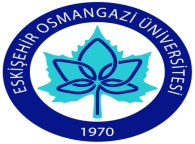 Tarih                                                                                                                                İmza 						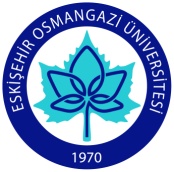 FACULTY OF HEALTH SCIENCE NURSING DEPARTMENT INFORMATION FORM OF COURSEDate                                                                                                                                Signature 								 DÖNEM BAHAR DERSİN ADIHEMŞİRELİKTE KİŞİLERARASI İLİŞKİLERKODU   281111013KOORDİNATÖRProf.Dr. Nedime KÖŞGEROĞLUDERSİ VERENLERProf.Dr. Nedime KÖŞGEROĞLUÖğr.Elm. Aysun TÜREYARIYILHAFTALIK DERS SAATİHAFTALIK DERS SAATİHAFTALIK DERS SAATİHAFTALIK DERS SAATİYARIYILTeorikUygulamaLaboratuarLaboratuarKredisiAKTSTÜRÜTÜRÜDİLİ1200024ZORUNLU ()  SEÇMELİ ( X )ZORUNLU ()  SEÇMELİ ( X )TürkçeDEĞERLENDİRME SİSTEMİDEĞERLENDİRME SİSTEMİDEĞERLENDİRME SİSTEMİDEĞERLENDİRME SİSTEMİDEĞERLENDİRME SİSTEMİDEĞERLENDİRME SİSTEMİDEĞERLENDİRME SİSTEMİDEĞERLENDİRME SİSTEMİDEĞERLENDİRME SİSTEMİDEĞERLENDİRME SİSTEMİYARIYIL İÇİ ÇALIŞMALARYARIYIL İÇİ ÇALIŞMALARYARIYIL İÇİ ÇALIŞMALARYARIYIL İÇİ ÇALIŞMALARFaaliyet türüFaaliyet türüFaaliyet türüFaaliyet türüSayı%YARIYIL İÇİ ÇALIŞMALARYARIYIL İÇİ ÇALIŞMALARYARIYIL İÇİ ÇALIŞMALARYARIYIL İÇİ ÇALIŞMALARI. Ara SınavI. Ara SınavI. Ara SınavI. Ara Sınav140YARIYIL İÇİ ÇALIŞMALARYARIYIL İÇİ ÇALIŞMALARYARIYIL İÇİ ÇALIŞMALARYARIYIL İÇİ ÇALIŞMALARII. Ara SınavII. Ara SınavII. Ara SınavII. Ara SınavYARIYIL İÇİ ÇALIŞMALARYARIYIL İÇİ ÇALIŞMALARYARIYIL İÇİ ÇALIŞMALARYARIYIL İÇİ ÇALIŞMALARUygulamaUygulamaUygulamaUygulamaYARIYIL İÇİ ÇALIŞMALARYARIYIL İÇİ ÇALIŞMALARYARIYIL İÇİ ÇALIŞMALARYARIYIL İÇİ ÇALIŞMALARÖdevÖdevÖdevÖdevYARIYIL İÇİ ÇALIŞMALARYARIYIL İÇİ ÇALIŞMALARYARIYIL İÇİ ÇALIŞMALARYARIYIL İÇİ ÇALIŞMALARSunum/SeminerSunum/SeminerSunum/SeminerSunum/SeminerYARIYIL İÇİ ÇALIŞMALARYARIYIL İÇİ ÇALIŞMALARYARIYIL İÇİ ÇALIŞMALARYARIYIL İÇİ ÇALIŞMALARYarıyıl Sonu SınavıYarıyıl Sonu SınavıYarıyıl Sonu SınavıYarıyıl Sonu Sınavı160YARIYIL İÇİ ÇALIŞMALARYARIYIL İÇİ ÇALIŞMALARYARIYIL İÇİ ÇALIŞMALARYARIYIL İÇİ ÇALIŞMALARTOPLAMTOPLAMTOPLAMTOPLAM2100ÖNKOŞULLARÖNKOŞULLARÖNKOŞULLARÖNKOŞULLAR1. Derse ve uygulamalara devam zorunludur. Kuramsal (teorik) saatlerin %30’undan,  uygulama saatlerinin %20’sinden fazlasına katılmayan öğrenci o dersin genel sınavına alınmaz. 2. Devamsızlıkları nedeniyle sınava girme hakkı olmayanların listesi, genel sınav döneminden önce öğretim elemanları tarafından ilan edilir.  1. Derse ve uygulamalara devam zorunludur. Kuramsal (teorik) saatlerin %30’undan,  uygulama saatlerinin %20’sinden fazlasına katılmayan öğrenci o dersin genel sınavına alınmaz. 2. Devamsızlıkları nedeniyle sınava girme hakkı olmayanların listesi, genel sınav döneminden önce öğretim elemanları tarafından ilan edilir.  1. Derse ve uygulamalara devam zorunludur. Kuramsal (teorik) saatlerin %30’undan,  uygulama saatlerinin %20’sinden fazlasına katılmayan öğrenci o dersin genel sınavına alınmaz. 2. Devamsızlıkları nedeniyle sınava girme hakkı olmayanların listesi, genel sınav döneminden önce öğretim elemanları tarafından ilan edilir.  1. Derse ve uygulamalara devam zorunludur. Kuramsal (teorik) saatlerin %30’undan,  uygulama saatlerinin %20’sinden fazlasına katılmayan öğrenci o dersin genel sınavına alınmaz. 2. Devamsızlıkları nedeniyle sınava girme hakkı olmayanların listesi, genel sınav döneminden önce öğretim elemanları tarafından ilan edilir.  1. Derse ve uygulamalara devam zorunludur. Kuramsal (teorik) saatlerin %30’undan,  uygulama saatlerinin %20’sinden fazlasına katılmayan öğrenci o dersin genel sınavına alınmaz. 2. Devamsızlıkları nedeniyle sınava girme hakkı olmayanların listesi, genel sınav döneminden önce öğretim elemanları tarafından ilan edilir.  1. Derse ve uygulamalara devam zorunludur. Kuramsal (teorik) saatlerin %30’undan,  uygulama saatlerinin %20’sinden fazlasına katılmayan öğrenci o dersin genel sınavına alınmaz. 2. Devamsızlıkları nedeniyle sınava girme hakkı olmayanların listesi, genel sınav döneminden önce öğretim elemanları tarafından ilan edilir.  İÇERİĞİİÇERİĞİİÇERİĞİİÇERİĞİÖğrencilerin mezun olduktan sonra çalışacakları sağlık kurumlarındaki meslektaşları, yöneticileri, hasta ve hasta yakınlarıyla gerçekleştirecekleri iletişim ve ilişkilerinde başarılı olmalarına yardımcı olacak bilgi, beceri ve tutumlarÖğrencilerin mezun olduktan sonra çalışacakları sağlık kurumlarındaki meslektaşları, yöneticileri, hasta ve hasta yakınlarıyla gerçekleştirecekleri iletişim ve ilişkilerinde başarılı olmalarına yardımcı olacak bilgi, beceri ve tutumlarÖğrencilerin mezun olduktan sonra çalışacakları sağlık kurumlarındaki meslektaşları, yöneticileri, hasta ve hasta yakınlarıyla gerçekleştirecekleri iletişim ve ilişkilerinde başarılı olmalarına yardımcı olacak bilgi, beceri ve tutumlarÖğrencilerin mezun olduktan sonra çalışacakları sağlık kurumlarındaki meslektaşları, yöneticileri, hasta ve hasta yakınlarıyla gerçekleştirecekleri iletişim ve ilişkilerinde başarılı olmalarına yardımcı olacak bilgi, beceri ve tutumlarÖğrencilerin mezun olduktan sonra çalışacakları sağlık kurumlarındaki meslektaşları, yöneticileri, hasta ve hasta yakınlarıyla gerçekleştirecekleri iletişim ve ilişkilerinde başarılı olmalarına yardımcı olacak bilgi, beceri ve tutumlarÖğrencilerin mezun olduktan sonra çalışacakları sağlık kurumlarındaki meslektaşları, yöneticileri, hasta ve hasta yakınlarıyla gerçekleştirecekleri iletişim ve ilişkilerinde başarılı olmalarına yardımcı olacak bilgi, beceri ve tutumlarAMAÇLARIAMAÇLARIAMAÇLARIAMAÇLARIÖğrencinin bireylerarası iletişim ile ilgili kavram ve tanımları,  hasta ve sağlıklı bireyle terapötik ilişkiyi öğrenmesiÖğrencinin bireylerarası iletişim ile ilgili kavram ve tanımları,  hasta ve sağlıklı bireyle terapötik ilişkiyi öğrenmesiÖğrencinin bireylerarası iletişim ile ilgili kavram ve tanımları,  hasta ve sağlıklı bireyle terapötik ilişkiyi öğrenmesiÖğrencinin bireylerarası iletişim ile ilgili kavram ve tanımları,  hasta ve sağlıklı bireyle terapötik ilişkiyi öğrenmesiÖğrencinin bireylerarası iletişim ile ilgili kavram ve tanımları,  hasta ve sağlıklı bireyle terapötik ilişkiyi öğrenmesiÖğrencinin bireylerarası iletişim ile ilgili kavram ve tanımları,  hasta ve sağlıklı bireyle terapötik ilişkiyi öğrenmesiÖĞRENİM ÇIKTILARIÖĞRENİM ÇIKTILARIÖĞRENİM ÇIKTILARIÖĞRENİM ÇIKTILARIÖğrenci-Kişilerarası ilişkinin tanımını, önemini anlayabilecek, -İnsan ilişkilerinde kendini ve başkalarını tanımanın önemini kavrayabilecek -Konuşma ve dinleme becerisi kazanabilecek-Hasta ile ilişkilerinde terapötik ilişki kurabilecekÖğrenci-Kişilerarası ilişkinin tanımını, önemini anlayabilecek, -İnsan ilişkilerinde kendini ve başkalarını tanımanın önemini kavrayabilecek -Konuşma ve dinleme becerisi kazanabilecek-Hasta ile ilişkilerinde terapötik ilişki kurabilecekÖğrenci-Kişilerarası ilişkinin tanımını, önemini anlayabilecek, -İnsan ilişkilerinde kendini ve başkalarını tanımanın önemini kavrayabilecek -Konuşma ve dinleme becerisi kazanabilecek-Hasta ile ilişkilerinde terapötik ilişki kurabilecekÖğrenci-Kişilerarası ilişkinin tanımını, önemini anlayabilecek, -İnsan ilişkilerinde kendini ve başkalarını tanımanın önemini kavrayabilecek -Konuşma ve dinleme becerisi kazanabilecek-Hasta ile ilişkilerinde terapötik ilişki kurabilecekÖğrenci-Kişilerarası ilişkinin tanımını, önemini anlayabilecek, -İnsan ilişkilerinde kendini ve başkalarını tanımanın önemini kavrayabilecek -Konuşma ve dinleme becerisi kazanabilecek-Hasta ile ilişkilerinde terapötik ilişki kurabilecekÖğrenci-Kişilerarası ilişkinin tanımını, önemini anlayabilecek, -İnsan ilişkilerinde kendini ve başkalarını tanımanın önemini kavrayabilecek -Konuşma ve dinleme becerisi kazanabilecek-Hasta ile ilişkilerinde terapötik ilişki kurabilecekKAYNAKLARKAYNAKLARKAYNAKLARKAYNAKLAR1.Köşgeroğlu, N. (2013).Hemşirelik ve Estetik.Nobel Tıp Kitabevi.2.Özcan A.,(1996)Hemşire-Hasta İlişkisi Ve İletişim.Dokuz Eylül Üniversitesi Hemşirelik Yüksekokulu,İzmir 3.Cüceloğlu D.,(1995)Yeniden İnsan İnsana,Remzi Kitabevi,Ankara,9.baskı 4.Cüceloğlu D.,(1997)İçimizdeki Çocuk,Remzi Kitabevi,İstanbul,17.baskı. 5.Dökmen Ü.,(2000) İletişim Çatışmaları ve Empati,İstanbul,Sistem Yayıncılık 12.basım 6.Gordon T.,(1975)Etkili Ana Baba Eğitimi,Çev:Emel Aksay,İstanbul,Sistem Yayıncılık 17.Basım 2004.7.Ergin, A. (2016). Sağlık Hizmetlerinde İletişim. Anı yayınları.1.Köşgeroğlu, N. (2013).Hemşirelik ve Estetik.Nobel Tıp Kitabevi.2.Özcan A.,(1996)Hemşire-Hasta İlişkisi Ve İletişim.Dokuz Eylül Üniversitesi Hemşirelik Yüksekokulu,İzmir 3.Cüceloğlu D.,(1995)Yeniden İnsan İnsana,Remzi Kitabevi,Ankara,9.baskı 4.Cüceloğlu D.,(1997)İçimizdeki Çocuk,Remzi Kitabevi,İstanbul,17.baskı. 5.Dökmen Ü.,(2000) İletişim Çatışmaları ve Empati,İstanbul,Sistem Yayıncılık 12.basım 6.Gordon T.,(1975)Etkili Ana Baba Eğitimi,Çev:Emel Aksay,İstanbul,Sistem Yayıncılık 17.Basım 2004.7.Ergin, A. (2016). Sağlık Hizmetlerinde İletişim. Anı yayınları.1.Köşgeroğlu, N. (2013).Hemşirelik ve Estetik.Nobel Tıp Kitabevi.2.Özcan A.,(1996)Hemşire-Hasta İlişkisi Ve İletişim.Dokuz Eylül Üniversitesi Hemşirelik Yüksekokulu,İzmir 3.Cüceloğlu D.,(1995)Yeniden İnsan İnsana,Remzi Kitabevi,Ankara,9.baskı 4.Cüceloğlu D.,(1997)İçimizdeki Çocuk,Remzi Kitabevi,İstanbul,17.baskı. 5.Dökmen Ü.,(2000) İletişim Çatışmaları ve Empati,İstanbul,Sistem Yayıncılık 12.basım 6.Gordon T.,(1975)Etkili Ana Baba Eğitimi,Çev:Emel Aksay,İstanbul,Sistem Yayıncılık 17.Basım 2004.7.Ergin, A. (2016). Sağlık Hizmetlerinde İletişim. Anı yayınları.1.Köşgeroğlu, N. (2013).Hemşirelik ve Estetik.Nobel Tıp Kitabevi.2.Özcan A.,(1996)Hemşire-Hasta İlişkisi Ve İletişim.Dokuz Eylül Üniversitesi Hemşirelik Yüksekokulu,İzmir 3.Cüceloğlu D.,(1995)Yeniden İnsan İnsana,Remzi Kitabevi,Ankara,9.baskı 4.Cüceloğlu D.,(1997)İçimizdeki Çocuk,Remzi Kitabevi,İstanbul,17.baskı. 5.Dökmen Ü.,(2000) İletişim Çatışmaları ve Empati,İstanbul,Sistem Yayıncılık 12.basım 6.Gordon T.,(1975)Etkili Ana Baba Eğitimi,Çev:Emel Aksay,İstanbul,Sistem Yayıncılık 17.Basım 2004.7.Ergin, A. (2016). Sağlık Hizmetlerinde İletişim. Anı yayınları.1.Köşgeroğlu, N. (2013).Hemşirelik ve Estetik.Nobel Tıp Kitabevi.2.Özcan A.,(1996)Hemşire-Hasta İlişkisi Ve İletişim.Dokuz Eylül Üniversitesi Hemşirelik Yüksekokulu,İzmir 3.Cüceloğlu D.,(1995)Yeniden İnsan İnsana,Remzi Kitabevi,Ankara,9.baskı 4.Cüceloğlu D.,(1997)İçimizdeki Çocuk,Remzi Kitabevi,İstanbul,17.baskı. 5.Dökmen Ü.,(2000) İletişim Çatışmaları ve Empati,İstanbul,Sistem Yayıncılık 12.basım 6.Gordon T.,(1975)Etkili Ana Baba Eğitimi,Çev:Emel Aksay,İstanbul,Sistem Yayıncılık 17.Basım 2004.7.Ergin, A. (2016). Sağlık Hizmetlerinde İletişim. Anı yayınları.1.Köşgeroğlu, N. (2013).Hemşirelik ve Estetik.Nobel Tıp Kitabevi.2.Özcan A.,(1996)Hemşire-Hasta İlişkisi Ve İletişim.Dokuz Eylül Üniversitesi Hemşirelik Yüksekokulu,İzmir 3.Cüceloğlu D.,(1995)Yeniden İnsan İnsana,Remzi Kitabevi,Ankara,9.baskı 4.Cüceloğlu D.,(1997)İçimizdeki Çocuk,Remzi Kitabevi,İstanbul,17.baskı. 5.Dökmen Ü.,(2000) İletişim Çatışmaları ve Empati,İstanbul,Sistem Yayıncılık 12.basım 6.Gordon T.,(1975)Etkili Ana Baba Eğitimi,Çev:Emel Aksay,İstanbul,Sistem Yayıncılık 17.Basım 2004.7.Ergin, A. (2016). Sağlık Hizmetlerinde İletişim. Anı yayınları.ÖĞRETİM YÖNTEMLERİÖĞRETİM YÖNTEMLERİÖĞRETİM YÖNTEMLERİÖĞRETİM YÖNTEMLERİ Slayt gösterimi, internet kullanımı, video gösterimi, soru-cevap Slayt gösterimi, internet kullanımı, video gösterimi, soru-cevap Slayt gösterimi, internet kullanımı, video gösterimi, soru-cevap Slayt gösterimi, internet kullanımı, video gösterimi, soru-cevap Slayt gösterimi, internet kullanımı, video gösterimi, soru-cevap Slayt gösterimi, internet kullanımı, video gösterimi, soru-cevapDERS AKIŞIDERS AKIŞIHAFTAKONULAR1İletişim Kavramının Açıklanması 2İletişim Sürecinin Açıklanması ve Sağlıklı Bireyle İletişim3Sözel iletişim4Konuşma Becerileri ve Dinleme Becerileri5Sözsüz İletişim/ İşaretler ve Anlamlar6Hasta Bireyle İletişimin Özellikleri ve Öfkeyle Başetme7Stres ve Stres Yönetimi8VİZE9İkna Edici Konuşma, Örgütlerde İkna10Beden Dili11Hemşirelikte Empatinin Önemi12Doğru Anlayabilme ve Anlatabilme13İletişim Kuramları14Hemşirelikte İletişim15İletişimi Engelleyen Yaklaşımlar16FİNALNOPROGRAM ÇIKTILARINA KATKISI3211Hemşirelik/Ebelik/Sağlık Kurumları Yöneticiliği Eğitiminde Temel Kavramları Tanıma Becerisix2Temel Kavramları Merkeze Alarak Etik Problemlere Yaklaşma Becerisix3Hemşirelik ve Sağlık Bilimlerine İlişkin Bilgi sahibi olma ve Edindiği Bilgileri uygulama Becerisix 4Disiplinler-arası Takım Çalışması Yapabilme Becerisix5Hemşirelik Eğitiminde, Tıbbi Problemleri Tanıma, Formülize Etme ve Çözme Becerisi x6Etkin Yazılı ve Sözlü İletişim/Sunum Becerisix7Mesleki ve Etik Sorumluluğu Anlama ve Uygulama Becerisi x8Yaşam Boyu Öğrenimin Önemini Kavrama ve Uygulama Becerisix1:Hiç Katkısı Yok. 2:Kısmen Katkısı Var. 3:Tam Katkısı Var.1:Hiç Katkısı Yok. 2:Kısmen Katkısı Var. 3:Tam Katkısı Var.1:Hiç Katkısı Yok. 2:Kısmen Katkısı Var. 3:Tam Katkısı Var.1:Hiç Katkısı Yok. 2:Kısmen Katkısı Var. 3:Tam Katkısı Var.1:Hiç Katkısı Yok. 2:Kısmen Katkısı Var. 3:Tam Katkısı Var.TERMFALLCOURSE TITLEInterpersonal Relationships In NursingCODE COORDINATORProf.Dr. Nedime KÖŞGEROĞLUINSTRUCTORSProf.Dr. Nedime KÖŞGEROĞLUAysun TÜRE,LEC.SEMESTERHOURS PER WEEK HOURS PER WEEK HOURS PER WEEK HOURS PER WEEK SEMESTERTheoryPracticeLaboratoryLaboratoryCreditAKTSTYPETYPELANGUAGE 1200024COMPULSORY ()  ELECTIVE( x )COMPULSORY ()  ELECTIVE( x )TURKİSHASSESMENT SYSTEMASSESMENT SYSTEMASSESMENT SYSTEMASSESMENT SYSTEMASSESMENT SYSTEMASSESMENT SYSTEMASSESMENT SYSTEMASSESMENT SYSTEMASSESMENT SYSTEMASSESMENT SYSTEMIN-TERM STUDIESIN-TERM STUDIESIN-TERM STUDIESIN-TERM STUDIESFaaliyet türüFaaliyet türüFaaliyet türüFaaliyet türüQuantityPercentageIN-TERM STUDIESIN-TERM STUDIESIN-TERM STUDIESIN-TERM STUDIESFirst Mid TermFirst Mid TermFirst Mid TermFirst Mid Term140IN-TERM STUDIESIN-TERM STUDIESIN-TERM STUDIESIN-TERM STUDIESSecond Mid TermSecond Mid TermSecond Mid TermSecond Mid TermIN-TERM STUDIESIN-TERM STUDIESIN-TERM STUDIESIN-TERM STUDIESPracticePracticePracticePracticeIN-TERM STUDIESIN-TERM STUDIESIN-TERM STUDIESIN-TERM STUDIESHomeworkHomeworkHomeworkHomeworkIN-TERM STUDIESIN-TERM STUDIESIN-TERM STUDIESIN-TERM STUDIESPresentation/Preparing SeminerPresentation/Preparing SeminerPresentation/Preparing SeminerPresentation/Preparing SeminerIN-TERM STUDIESIN-TERM STUDIESIN-TERM STUDIESIN-TERM STUDIESFinal ExaminationFinal ExaminationFinal ExaminationFinal Examination160IN-TERM STUDIESIN-TERM STUDIESIN-TERM STUDIESIN-TERM STUDIESTOPLAMTOPLAMTOPLAMTOPLAM2100PREREQUISITESPREREQUISITESPREREQUISITESPREREQUISITES1.The course is compulsory. If the student get over 30% hours of teoric hours and 20% hours of practic hours, the student isn’t taken to final exams. 2.The student list (aren’t taken exam) is hanged before final exam by the lecturer.1.The course is compulsory. If the student get over 30% hours of teoric hours and 20% hours of practic hours, the student isn’t taken to final exams. 2.The student list (aren’t taken exam) is hanged before final exam by the lecturer.1.The course is compulsory. If the student get over 30% hours of teoric hours and 20% hours of practic hours, the student isn’t taken to final exams. 2.The student list (aren’t taken exam) is hanged before final exam by the lecturer.1.The course is compulsory. If the student get over 30% hours of teoric hours and 20% hours of practic hours, the student isn’t taken to final exams. 2.The student list (aren’t taken exam) is hanged before final exam by the lecturer.1.The course is compulsory. If the student get over 30% hours of teoric hours and 20% hours of practic hours, the student isn’t taken to final exams. 2.The student list (aren’t taken exam) is hanged before final exam by the lecturer.1.The course is compulsory. If the student get over 30% hours of teoric hours and 20% hours of practic hours, the student isn’t taken to final exams. 2.The student list (aren’t taken exam) is hanged before final exam by the lecturer.CONTENTSCONTENTSCONTENTSCONTENTS Information, skills and attitudes for students about communication and relationships with counterparts in health institutions, managers, patients patients' relatives after graduating. Information, skills and attitudes for students about communication and relationships with counterparts in health institutions, managers, patients patients' relatives after graduating. Information, skills and attitudes for students about communication and relationships with counterparts in health institutions, managers, patients patients' relatives after graduating. Information, skills and attitudes for students about communication and relationships with counterparts in health institutions, managers, patients patients' relatives after graduating. Information, skills and attitudes for students about communication and relationships with counterparts in health institutions, managers, patients patients' relatives after graduating. Information, skills and attitudes for students about communication and relationships with counterparts in health institutions, managers, patients patients' relatives after graduating.GOALSGOALSGOALSGOALS Learning concepts and definitions of  interpersonal communication  with patients and healthy people  Learning concepts and definitions of  interpersonal communication  with patients and healthy people  Learning concepts and definitions of  interpersonal communication  with patients and healthy people  Learning concepts and definitions of  interpersonal communication  with patients and healthy people  Learning concepts and definitions of  interpersonal communication  with patients and healthy people  Learning concepts and definitions of  interpersonal communication  with patients and healthy people LEARNING OUTCOMESLEARNING OUTCOMESLEARNING OUTCOMESLEARNING OUTCOMESAt the end of this course the student will be able to;-understand the definition and importance of interpersonal relationship,-realize importance of knowing yourself and others in human relations-gain speaking and listening skills-establish a therapeutic relationshipAt the end of this course the student will be able to;-understand the definition and importance of interpersonal relationship,-realize importance of knowing yourself and others in human relations-gain speaking and listening skills-establish a therapeutic relationshipAt the end of this course the student will be able to;-understand the definition and importance of interpersonal relationship,-realize importance of knowing yourself and others in human relations-gain speaking and listening skills-establish a therapeutic relationshipAt the end of this course the student will be able to;-understand the definition and importance of interpersonal relationship,-realize importance of knowing yourself and others in human relations-gain speaking and listening skills-establish a therapeutic relationshipAt the end of this course the student will be able to;-understand the definition and importance of interpersonal relationship,-realize importance of knowing yourself and others in human relations-gain speaking and listening skills-establish a therapeutic relationshipAt the end of this course the student will be able to;-understand the definition and importance of interpersonal relationship,-realize importance of knowing yourself and others in human relations-gain speaking and listening skills-establish a therapeutic relationshipSOURCESSOURCESSOURCESSOURCES1.Köşgeroğlu, N. (2013).Hemşirelik ve Estetik.Nobel Tıp Kitabevi.2.Özcan A.,(1996)Hemşire-Hasta İlişkisi Ve İletişim.Dokuz Eylül Üniversitesi Hemşirelik Yüksekokulu,İzmir 3.Cüceloğlu D.,(1995)Yeniden İnsan İnsana,Remzi Kitabevi,Ankara,9.baskı 4.Cüceloğlu D.,(1997)İçimizdeki Çocuk,Remzi Kitabevi,İstanbul,17.baskı. 5.Dökmen Ü.,(2000) İletişim Çatışmaları ve Empati,İstanbul,Sistem Yayıncılık 12.basım 6.Gordon T.,(1975)Etkili Ana Baba Eğitimi,Çev:Emel Aksay,İstanbul,Sistem Yayıncılık 17.Basım 2004.7.Ergin, A. (2016). Sağlık Hizmetlerinde İletişim. Anı yayınları.1.Köşgeroğlu, N. (2013).Hemşirelik ve Estetik.Nobel Tıp Kitabevi.2.Özcan A.,(1996)Hemşire-Hasta İlişkisi Ve İletişim.Dokuz Eylül Üniversitesi Hemşirelik Yüksekokulu,İzmir 3.Cüceloğlu D.,(1995)Yeniden İnsan İnsana,Remzi Kitabevi,Ankara,9.baskı 4.Cüceloğlu D.,(1997)İçimizdeki Çocuk,Remzi Kitabevi,İstanbul,17.baskı. 5.Dökmen Ü.,(2000) İletişim Çatışmaları ve Empati,İstanbul,Sistem Yayıncılık 12.basım 6.Gordon T.,(1975)Etkili Ana Baba Eğitimi,Çev:Emel Aksay,İstanbul,Sistem Yayıncılık 17.Basım 2004.7.Ergin, A. (2016). Sağlık Hizmetlerinde İletişim. Anı yayınları.1.Köşgeroğlu, N. (2013).Hemşirelik ve Estetik.Nobel Tıp Kitabevi.2.Özcan A.,(1996)Hemşire-Hasta İlişkisi Ve İletişim.Dokuz Eylül Üniversitesi Hemşirelik Yüksekokulu,İzmir 3.Cüceloğlu D.,(1995)Yeniden İnsan İnsana,Remzi Kitabevi,Ankara,9.baskı 4.Cüceloğlu D.,(1997)İçimizdeki Çocuk,Remzi Kitabevi,İstanbul,17.baskı. 5.Dökmen Ü.,(2000) İletişim Çatışmaları ve Empati,İstanbul,Sistem Yayıncılık 12.basım 6.Gordon T.,(1975)Etkili Ana Baba Eğitimi,Çev:Emel Aksay,İstanbul,Sistem Yayıncılık 17.Basım 2004.7.Ergin, A. (2016). Sağlık Hizmetlerinde İletişim. Anı yayınları.1.Köşgeroğlu, N. (2013).Hemşirelik ve Estetik.Nobel Tıp Kitabevi.2.Özcan A.,(1996)Hemşire-Hasta İlişkisi Ve İletişim.Dokuz Eylül Üniversitesi Hemşirelik Yüksekokulu,İzmir 3.Cüceloğlu D.,(1995)Yeniden İnsan İnsana,Remzi Kitabevi,Ankara,9.baskı 4.Cüceloğlu D.,(1997)İçimizdeki Çocuk,Remzi Kitabevi,İstanbul,17.baskı. 5.Dökmen Ü.,(2000) İletişim Çatışmaları ve Empati,İstanbul,Sistem Yayıncılık 12.basım 6.Gordon T.,(1975)Etkili Ana Baba Eğitimi,Çev:Emel Aksay,İstanbul,Sistem Yayıncılık 17.Basım 2004.7.Ergin, A. (2016). Sağlık Hizmetlerinde İletişim. Anı yayınları.1.Köşgeroğlu, N. (2013).Hemşirelik ve Estetik.Nobel Tıp Kitabevi.2.Özcan A.,(1996)Hemşire-Hasta İlişkisi Ve İletişim.Dokuz Eylül Üniversitesi Hemşirelik Yüksekokulu,İzmir 3.Cüceloğlu D.,(1995)Yeniden İnsan İnsana,Remzi Kitabevi,Ankara,9.baskı 4.Cüceloğlu D.,(1997)İçimizdeki Çocuk,Remzi Kitabevi,İstanbul,17.baskı. 5.Dökmen Ü.,(2000) İletişim Çatışmaları ve Empati,İstanbul,Sistem Yayıncılık 12.basım 6.Gordon T.,(1975)Etkili Ana Baba Eğitimi,Çev:Emel Aksay,İstanbul,Sistem Yayıncılık 17.Basım 2004.7.Ergin, A. (2016). Sağlık Hizmetlerinde İletişim. Anı yayınları.1.Köşgeroğlu, N. (2013).Hemşirelik ve Estetik.Nobel Tıp Kitabevi.2.Özcan A.,(1996)Hemşire-Hasta İlişkisi Ve İletişim.Dokuz Eylül Üniversitesi Hemşirelik Yüksekokulu,İzmir 3.Cüceloğlu D.,(1995)Yeniden İnsan İnsana,Remzi Kitabevi,Ankara,9.baskı 4.Cüceloğlu D.,(1997)İçimizdeki Çocuk,Remzi Kitabevi,İstanbul,17.baskı. 5.Dökmen Ü.,(2000) İletişim Çatışmaları ve Empati,İstanbul,Sistem Yayıncılık 12.basım 6.Gordon T.,(1975)Etkili Ana Baba Eğitimi,Çev:Emel Aksay,İstanbul,Sistem Yayıncılık 17.Basım 2004.7.Ergin, A. (2016). Sağlık Hizmetlerinde İletişim. Anı yayınları.TEACHING METHODSTEACHING METHODSTEACHING METHODSTEACHING METHODS Slideshow, ınternet use, video presentation, questions and answers Slideshow, ınternet use, video presentation, questions and answers Slideshow, ınternet use, video presentation, questions and answers Slideshow, ınternet use, video presentation, questions and answers Slideshow, ınternet use, video presentation, questions and answers Slideshow, ınternet use, video presentation, questions and answersCOURSE CONTENTCOURSE CONTENTWEEKTOPICS1Explaning Communication Concept2Explaning Of The Communication Process And Communication With Healty Patients3Verbal Communication4Speaking And Listening Skills5Nonverbal Communication / Signs And Meanings6Individual Characteristics And Patient Communications Coping With Anger7Stress And Stress Management8MIDTERM EXAM9Persuasive Speech, Persuasion İn Organizations10Body Language11The Importance Of Empathy İn Nursing12Ability To Understand And Be Able To Explain Properly13Communication Theory14Communication İn Nursing15Contact Block Approaches In Communication16FINAL EXAMNUMBERPROGRAM OUTCOMES3211Get a recognition of basis principles in Nursing/Midwifery/Management of healthcare institutions education x2Get an ability to solve ethical problems with basic principlesx3Nursing education gather as well as apply knowledge of health sciencesx 4Function on multi-disciplinary teamsx5Identify, formulate, and solve medical and Nursing/Midwifery/Management of healthcare institutions education problems x6Use effective written and oral communication/presentation skillsx7Get an understanding of  professional and ethical responsibility x8Get a recognition of the need for, and an ability to engage in lifelong learningx1:No contribution Yok. 2:Partially contribution. 3: Yes contribution1:No contribution Yok. 2:Partially contribution. 3: Yes contribution1:No contribution Yok. 2:Partially contribution. 3: Yes contribution1:No contribution Yok. 2:Partially contribution. 3: Yes contribution1:No contribution Yok. 2:Partially contribution. 3: Yes contribution